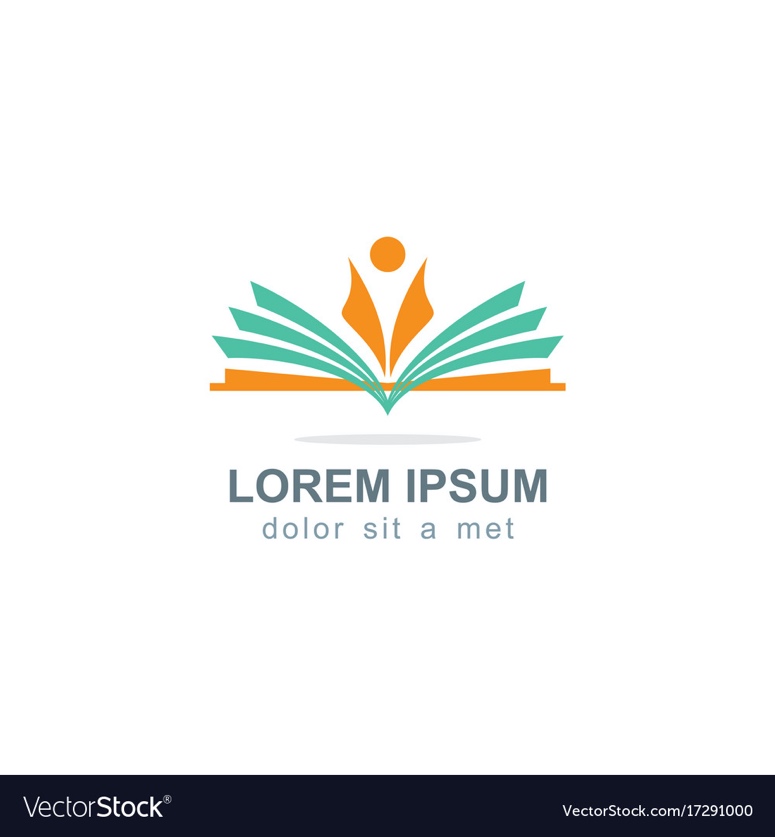 ThisCertificate of Completionis hereby given tofor completing the course entitledAdvanced MS Excel TrainingGiven this 27th day of April, 2020, at Insights MLA Business Solutions, Tordesillas St., Makati City.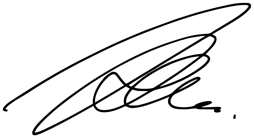 Donnie Ray BajeFacilitator